Interior and Exterior angles of regular polygons GREEN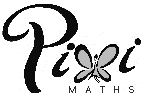 1.	Calculate the sum of all the interior angles in a polygon with:a.	10 sides 	b.	12 sides	c.	13 sides2.	How many sides do these regular polygons have if their exterior angles are…?a.	30°		b.	18°		c.	40°3.	What is each interior angle of a regular polygon with 14 sides?4.	Each interior angle of a regular polygon is 168°. How many sides does the polygon have?5.	Calculate the sum of the interior angles of a polygon with 22 sides.6.	Vinny says that he has drawn a regular polygon with interior angles of 25°. James says that is not possible. Who is correct? You must give a reason for your answer.7.	I walk around the perimeter of a regular hexagonal ornamental pond. Through how many degrees do I turn at each corner? And altogether?8.	The diagram shows a regular hexagon. What are the sizes of angles  and ?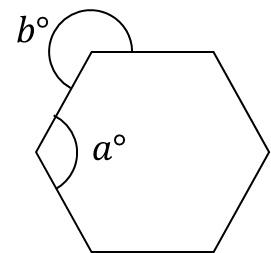 Interior and Exterior angles of regular polygons AMBER1.	Calculate the sum of all the interior angles in a polygon with:a.	10 sides 	b.	12 sides	c.	13 sides2.	How many sides do these regular polygons have if their exterior angles are…?a.	30°		b.	18°		c.	40°3.	What is each interior angle of a regular polygon with 14 sides?4.	Each interior angle of a regular polygon is 168°. How many sides does the polygon have?5.	Calculate the sum of the interior angles of a polygon with 22 sides.6.	Vinny says that he has drawn a regular polygon with interior angles of 25°. James says that is not possible. Who is correct? You must give a reason for your answer.7.	I walk around the perimeter of a regular hexagonal ornamental pond. Through how many degrees do I turn at each corner? And altogether?8.	The diagram shows a regular hexagon. What are the sizes of angles  and ?Interior and Exterior angles of regular polygons RED1.	Calculate the sum of all the interior angles in a polygon with:a.	10 sides 	b.	12 sides	c.	13 sides2.	How many sides do these regular polygons have if their exterior angles are…?a.	30°		b.	18°		c.	40°		 sides		3.	What is each interior angle of a regular polygon with 14 sides?	Exterior angle  ____Interior angle  ____ 4.	Each interior angle of a regular polygon is 168°. How many sides does the polygon have?	Exterior angle  ____	Sides  ____  ____5.	Calculate the sum of the interior angles of a polygon with 22 sides.6.	Vinny says that he has drawn a regular polygon with interior angles of 25°. James says that is not possible. Who is correct? You must give a reason for your answer.Exterior angle  ____	Sides  ____  ____7.	I walk around the perimeter of a regular hexagonal ornamental pond. Through how many degrees do I turn at each corner? And altogether?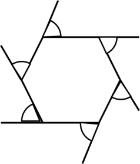 8.	The diagram shows a regular hexagon. What are the sizes of angles  and ?